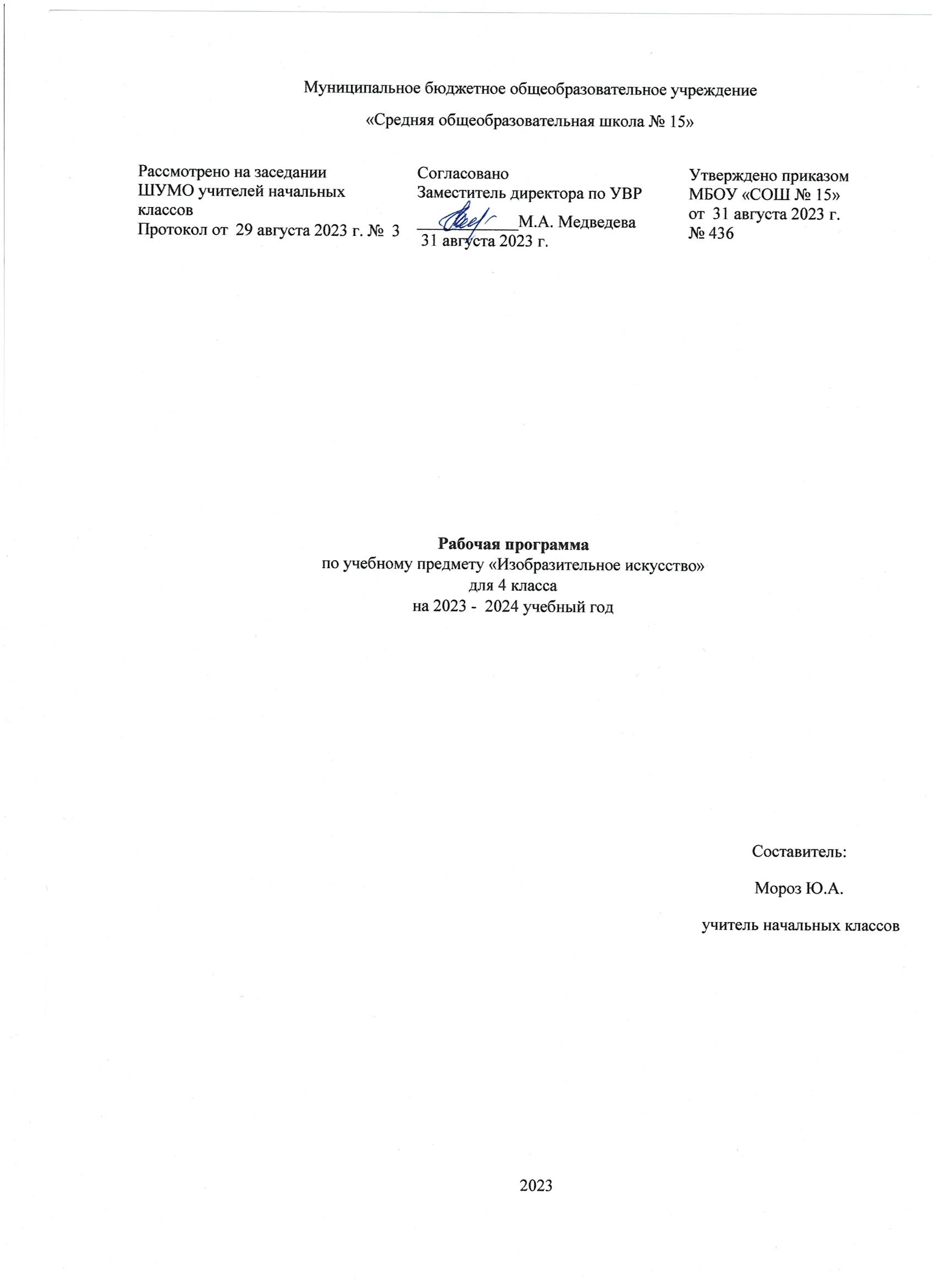 ПОЯСНИТЕЛЬНАЯ ЗАПИСКАПрограмма по физической культуре на уровне начального общего образования составлена на основе требований к результатам освоения программы начального общего образования ФГОС НОО, а также ориентирована на целевые приоритеты духовно-нравственного развития, воспитания и социализации обучающихся, сформулированные в федеральной рабочей программе воспитания.Программа по физической культуре разработана с учётом потребности современного российского общества в физически крепком и деятельном подрастающем поколении, способном активно включаться в разнообразные формы здорового образа жизни, использовать ценности физической культуры для саморазвития, самоопределения и самореализации.В программе по физической культуре отражены объективно сложившиеся реалии современного социокультурного развития общества, условия деятельности образовательных организаций, запросы родителей обучающихся, педагогических работников на обновление содержания образовательного процесса, внедрение в его практику современных подходов, новых методик и технологий.Изучение учебного предмета «Физическая культура» имеет важное значение в онтогенезе обучающихся. Оно активно воздействует на развитие их физической, психической и социальной природы, содействует укреплению здоровья, повышению защитных свойств организма, развитию памяти, внимания и мышления, предметно ориентируется на активное вовлечение обучающихся в самостоятельные занятия физической культурой и спортом.Целью образования по физической культуре на уровне начального общего образования является формирование у обучающихся основ здорового образа жизни, активной творческой самостоятельности в проведении разнообразных форм занятий физическими упражнениями. Достижение данной цели обеспечивается ориентацией учебного предмета на укрепление и сохранение здоровья обучающихся, приобретение ими знаний и способов самостоятельной деятельности, развитие физических качеств и освоение физических упражнений оздоровительной, спортивной и прикладно-ориентированной направленности.Развивающая ориентация учебного предмета «Физическая культура» заключается в формировании у обучающихся необходимого и достаточного физического здоровья, уровня развития физических качеств и обучения физическим упражнениям разной функциональной направленности. Существенным достижением такой ориентации является постепенное вовлечение обучающихся в здоровый образ жизни за счёт овладения ими знаниями и умениями по организации самостоятельных занятий подвижными играми, коррекционной, дыхательной и зрительной гимнастикой, проведения физкультминуток и утренней зарядки, закаливающих процедур, наблюдений за физическим развитием и физической подготовленностью.Воспитывающее значение учебного предмета раскрывается в приобщении обучающихся к истории и традициям физической культуры и спорта народов России, формировании интереса к регулярным занятиям физической культурой и спортом, осознании роли занятий физической культурой в укреплении здоровья, организации активного отдыха и досуга. В процессе обучения у обучающихся активно формируются положительные навыки и способы поведения, общения и взаимодействия со сверстниками и учителями, оценивания своих действий и поступков в процессе совместной коллективной деятельности.Методологической основой структуры и содержания программы по физической культуре для начального общего образования являются базовые положения личностно-деятельностного подхода, ориентирующие педагогический процесс на развитие целостной личности обучающихся. Достижение целостного развития становится возможным благодаря освоению обучающимися двигательной деятельности, представляющей собой основу содержания учебного предмета «Физическая культура». Двигательная деятельность оказывает активное влияние на развитие психической и социальной природы обучающихся. Как и любая деятельность, она включает в себя информационный, операциональный и мотивационно-процессуальный компоненты, которые находят своё отражение в соответствующих дидактических линиях учебного предмета.В целях усиления мотивационной составляющей учебного предмета и подготовки обучающихся к выполнению комплекса ГТО в структуру программы по физической культуре в раздел «Физическое совершенствование» вводится образовательный модуль «Прикладно-ориентированная физическая культура». Данный модуль позволит удовлетворить интересы обучающихся в занятиях спортом и активном участии в спортивных соревнованиях, развитии национальных форм соревновательной деятельности и систем физического воспитания.Содержание модуля «Прикладно-ориентированная физическая культура» обеспечивается программами по видам спорта, которые могут использоваться образовательными организациями исходя из интересов обучающихся, физкультурно-спортивных традиций, наличия необходимой материально-технической базы, квалификации педагогического состава. Образовательные организации могут разрабатывать своё содержание для модуля «Прикладно-ориентированная физическая культура» и включать в него популярные национальные виды спорта, подвижные игры и развлечения, основывающиеся на этнокультурных, исторических и современных традициях региона и школы.Содержание программы по физической культуре изложено по годам обучения и раскрывает основные её содержательные линии, обязательные для изучения в каждом классе: «Знания о физической культуре», «Способы самостоятельной деятельности» и «Физическое совершенствование».Планируемые результаты включают в себя личностные, метапредметные и предметные результаты.Результативность освоения учебного предмета обучающимися достигается посредством современных научно обоснованных инновационных средств, методов и форм обучения, информационно-коммуникативных технологий и передового педагогического опыта.‌Общее число часов для изучения физической культуры в 4 классе – 68 часа (2 часа в неделю).​СОДЕРЖАНИЕ УЧЕБНОГО ПРЕДМЕТАЗнания о физической культуреИз истории развития физической культуры в России. Развитие национальных видов спорта в России.Способы самостоятельной деятельностиФизическая подготовка. Влияние занятий физической подготовкой на работу организма. Регулирование физической нагрузки по пульсу на самостоятельных занятиях физической подготовкой. Определение тяжести нагрузки на самостоятельных занятиях физической подготовкой по внешним признакам и самочувствию. Определение возрастных особенностей физического развития и физической подготовленности посредством регулярного наблюдения. Оказание первой помощи при травмах во время самостоятельных занятий физической культурой.Физическое совершенствованиеОздоровительная физическая культураОценка состояния осанки, упражнения для профилактики её нарушения (на расслабление мышц спины и профилактику сутулости). Упражнения для снижения массы тела за счёт упражнений с высокой активностью работы больших мышечных групп. Спортивно-оздоровительная физическая культураГимнастика с основами акробатикиПредупреждение травматизма при выполнении гимнастических и акробатических упражнений. Акробатические комбинации из хорошо освоенных упражнений. Опорный прыжок через гимнастического козла с разбега способом напрыгивания. Упражнения на низкой гимнастической перекладине: висы и упоры, подъём переворотом. Упражнения в танце «Летка-енка».Лёгкая атлетикаПредупреждение травматизма во время выполнения легкоатлетических упражнений. Прыжок в высоту с разбега перешагиванием. Технические действия при беге по легкоатлетической дистанции: низкий старт, стартовое ускорение, финиширование. Метание малого мяча на дальность стоя на месте.Лыжная подготовкаПредупреждение травматизма во время занятий лыжной подготовкой. Упражнения в передвижении на лыжах одновременным одношажным ходом.Подвижные и спортивные игрыПредупреждение травматизма на занятиях подвижными играми. Подвижные игры общефизической подготовки. Волейбол: нижняя боковая подача, приём и передача мяча сверху, выполнение освоенных технических действий в условиях игровой деятельности. Баскетбол: бросок мяча двумя руками от груди с места, выполнение освоенных технических действий в условиях игровой деятельности. Футбол: остановки катящегося мяча внутренней стороной стопы, выполнение освоенных технических действий в условиях игровой деятельности.Прикладно-ориентированная физическая культураУпражнения физической подготовки на развитие основных физических качеств. Подготовка к выполнению нормативных требований комплекса ГТО.ПЛАНИРУЕМЫЕ РЕЗУЛЬТАТЫЛИЧНОСТНЫЕ РЕЗУЛЬТАТЫЛичностные результаты освоения программы по физической культуре на уровне начального общего образования достигаются в единстве учебной и воспитательной деятельности в соответствии с традиционными российскими социокультурными и духовно-нравственными ценностями, принятыми в обществе правилами и нормами поведения и способствуют процессам самопознания, самовоспитания и саморазвития, формирования внутренней позиции личности.В результате изучения физической культуры на уровне начального общего образования у обучающегося будут сформированы следующие личностные результаты:становление ценностного отношения к истории и развитию физической культуры народов России, осознание её связи с трудовой деятельностью и укреплением здоровья человека;формирование нравственно-этических норм поведения и правил межличностного общения во время подвижных игр и спортивных соревнований, выполнения совместных учебных заданий;проявление уважительного отношения к соперникам во время соревновательной деятельности, стремление оказывать первую помощь при травмах и ушибах;уважительное отношение к содержанию национальных подвижных игр, этнокультурным формам и видам соревновательной деятельности;стремление к формированию культуры здоровья, соблюдению правил здорового образа жизни;проявление интереса к исследованию индивидуальных особенностей физического развития и физической подготовленности, влияния занятий физической культурой и спортом на их показатели.МЕТАПРЕДМЕТНЫЕ РЕЗУЛЬТАТЫПознавательные универсальные учебные действия:сравнивать показатели индивидуального физического развития и физической подготовленности с возрастными стандартами, находить общие и отличительные особенности;выявлять отставание в развитии физических качеств от возрастных стандартов, приводить примеры физических упражнений по их устранению;объединять физические упражнения по их целевому предназначению: на профилактику нарушения осанки, развитие силы, быстроты и выносливости.Коммуникативные универсальные учебные действия:взаимодействовать с учителем и обучающимися, воспроизводить ранее изученный материал и отвечать на вопросы в процессе учебного диалога;использовать специальные термины и понятия в общении с учителем и обучающимися, применять термины при обучении новым физическим упражнениям, развитии физических качеств;оказывать посильную первую помощь во время занятий физической культурой.Регулятивные универсальные учебные действия:выполнять указания учителя, проявлять активность и самостоятельность при выполнении учебных заданий;самостоятельно проводить занятия на основе изученного материала и с учётом собственных интересов; оценивать свои успехи в занятиях физической культурой, проявлять стремление к развитию физических качеств, выполнению нормативных требований комплекса ГТО.ПРЕДМЕТНЫЕ РЕЗУЛЬТАТЫК концу обучения в 4 классе обучающийся достигнет следующих предметных результатов по отдельным темам программы по физической культуре:объяснять назначение комплекса ГТО и выявлять его связь с подготовкой к труду и защите Родины;осознавать положительное влияние занятий физической подготовкой на укрепление здоровья, развитие сердечно-сосудистой и дыхательной систем;приводить примеры регулирования физической нагрузки по пульсу при развитии физических качеств: силы, быстроты, выносливости и гибкости;приводить примеры оказания первой помощи при травмах во время самостоятельных занятий физической культурой и спортом, характеризовать причины их появления на занятиях гимнастикой и лёгкой атлетикой, лыжной подготовкой;проявлять готовность оказать первую помощь в случае необходимости;демонстрировать акробатические комбинации из 5–7 хорошо освоенных упражнений (с помощью учителя);демонстрировать опорный прыжок через гимнастического козла с разбега способом напрыгивания;демонстрировать движения танца «Летка-енка» в групповом исполнении под музыкальное сопровождение;выполнять прыжок в высоту с разбега перешагиванием;выполнять метание малого (теннисного) мяча на дальность;выполнять освоенные технические действия спортивных игр баскетбол, волейбол и футбол в условиях игровой деятельности;выполнять упражнения на развитие физических качеств, демонстрировать приросты в их показателях.ТЕМАТИЧЕСКОЕ ПЛАНИРОВАНИЕ 4 КЛАССПоурочное планирование№ п/п Наименование разделов и тем программы Количество часовВсегоЭлектронные (цифровые) образовательные ресурсы Раздел 1. Знания о физической культуреРаздел 1. Знания о физической культуреРаздел 1. Знания о физической культуреРаздел 1. Знания о физической культуре1.1Знания о физической культуре2Итого по разделуИтого по разделу2Раздел 2. Способы самостоятельной деятельностиРаздел 2. Способы самостоятельной деятельностиРаздел 2. Способы самостоятельной деятельностиРаздел 2. Способы самостоятельной деятельности2.1Самостоятельная физическая подготовка32.2Профилактика предупреждения травм и оказание первой помощи при их возникновении2Итого по разделу:Итого по разделу:5ФИЗИЧЕСКОЕ СОВЕРШЕНСТВОВАНИЕФИЗИЧЕСКОЕ СОВЕРШЕНСТВОВАНИЕФИЗИЧЕСКОЕ СОВЕРШЕНСТВОВАНИЕФИЗИЧЕСКОЕ СОВЕРШЕНСТВОВАНИЕРаздел 1. Оздоровительная физическая культураРаздел 1. Оздоровительная физическая культураРаздел 1. Оздоровительная физическая культураРаздел 1. Оздоровительная физическая культура1.1Упражнения для профилактики нарушения осанки и снижения массы тела11.2Закаливание организма1Итого по разделу:Итого по разделу:2Раздел 2. Спортивно-оздоровительная физическая культураРаздел 2. Спортивно-оздоровительная физическая культураРаздел 2. Спортивно-оздоровительная физическая культураРаздел 2. Спортивно-оздоровительная физическая культура2.1Гимнастика с основами акробатики142.2Легкая атлетика92.3Лыжная подготовка122.4Подвижные и спортивные игры8Итого по разделу:Итого по разделу:43Раздел 3. Прикладно-ориентированная физическая культура Раздел 3. Прикладно-ориентированная физическая культура Раздел 3. Прикладно-ориентированная физическая культура Раздел 3. Прикладно-ориентированная физическая культура 3.1Подготовка к выполнению нормативных требований комплекса ГТО15Итого по разделуИтого по разделуОБЩЕЕ КОЛИЧЕСТВО ЧАСОВ ПО ПРОГРАММЕОБЩЕЕ КОЛИЧЕСТВО ЧАСОВ ПО ПРОГРАММЕ67№ п/пТема урокаКол-во часовЭлектронные цифровые образовательные ресурсы Дата изучения№ п/пТема урокаКол-во часовЭлектронные цифровые образовательные ресурсы 1Из истории развития физической культуры в России1https://resh.edu.ru/subject/lesson/3593/conspect/194574/ 06.09.232Из истории развития национальных видов спорта1https://resh.edu.ru/subject/lesson/6193/main/195315/ 08.09.233Самостоятельная физическая подготовка1https://resh.edu.ru/subject/lesson/6186/conspect/194605/ 13.09.234Влияние занятий физической подготовкой на работу систем организма1https://nsportal.ru/nachalnaya-shkola/fizkultura/2019/11/13/vliyanie-fizicheskoy-kultury-na-organizm-cheloveka-0 15.09.235Оценка годовой динамики показателей физического развития и физической подготовленности1https://resh.edu.ru/subject/lesson/6185/conspect/224374/ 20.09.236Правила предупреждения травм на уроках физической культуры1https://resh.edu.ru/subject/lesson/6188/conspect/194631/ 22.09.237Оказание первой помощи на занятиях физической культуры1https://resh.edu.ru/subject/lesson/6188/main/194636/ 27.09.238Упражнения для профилактики нарушения осанки и снижения массы тела1https://resh.edu.ru/subject/lesson/6013/conspect/226209/ 29.09.239Закаливание организма1https://resh.edu.ru/subject/lesson/6187/conspect/279145/ 04.10.2310Предупреждение травм при выполнении гимнастических и акробатических упражнений1https://resh.edu.ru/subject/lesson/6188/conspect/194631/ 06.10.2311-122https://resh.edu.ru/subject/lesson/6215/conspect/195363/ 11.1013.10.2313-14Опорной прыжок через гимнастического козла с разбега способом напрыгивания2https://resh.edu.ru/subject/lesson/4627/conspect/224791/ 18.1020.10.2315-16Поводящие упражнения для обучения опорному прыжку2https://resh.edu.ru/subject/lesson/4627/conspect/224791/ 25.1027.10.2317-18Обучение опорному прыжку2https://resh.edu.ru/subject/lesson/4627/conspect/224791/ 08.1110.11.2319-20Упражнения на гимнастической перекладине2https://resh.edu.ru/subject/lesson/6219/conspect/195337/ 15.1117.11.2321Висы и упоры на низкой гимнастической перекладине1https://resh.edu.ru/subject/lesson/6059/conspect/172543/ 22.11.2322-23Танцевальные упражнения «Летка-енка»2https://easyen.ru/load/nachalnykh/fizminutki_na_urokakh/vesjolaja_tancevalnaja_razminka_letka_enka/319-1-0-56093 24.1129.11.2324Предупреждение травм на занятиях лёгкой атлетикой1https://www.youtube.com/watch?v=O2m3Xbc1evI 01.1225-26Упражнения в прыжках в высоту с разбега2https://resh.edu.ru/subject/lesson/5165/conspect/89176/ 06.1208.12.2327-28Прыжок в высоту с разбега способом перешагивания2https://resh.edu.ru/subject/lesson/5165/conspect/89176/ 13.1215.12.2329-30Беговые упражнения2https://resh.edu.ru/subject/lesson/3617/start/224459/ 20.12.22.12.2331-32Метание малого мяча на дальность2https://resh.edu.ru/subject/lesson/3603/main/224405/ 27.12.29.12.2333Предупреждение травм на занятиях лыжной подготовкой1https://infourok.ru/pravila-po-preduprezhdeniyu-travmatizma-pri-provedenii-urokov-lizhnoy-podgotovki-dlya-uchaschihsya-1790687.html 10.01.2434-37Передвижение на лыжах одновременным одношажным ходом: подводящие упражнения4https://resh.edu.ru/subject/lesson/5169/conspect/195698/ 12.0117.01.19.0124.01.2438-39Имитационные упражнения в передвижении на лыжах2https://resh.edu.ru/subject/lesson/6221/conspect/224883/ 26.01.31.01.2440-42Передвижение на лыжах одновременным одношажным ходом с небольшого склона3https://resh.edu.ru/subject/lesson/6221/conspect/224883/02.0207.0209.02.2443-44Передвижение одношажным одновременным ходом по фазам движения и в полной координации2https://resh.edu.ru/subject/lesson/6221/conspect/224883/14.0216.02.2445Предупреждение травматизма на занятиях подвижными играми1https://multiurok.ru/files/klassnyi-chas-preduprezhdenie-travmatizma-na-zania.html 21.02.2446Разучивание подвижной игры «Запрещенное движение»Разучивание подвижной игры «Подвижная цель»1https://infourok.ru/konspekt-uroka-po-fizicheskoy-kulture-podvizhnie-igri-3407637.html 28.02.2447-48Разучивание подвижной игры «Подвижная цель»Разучивание подвижной игры «Эстафета с ведением футбольного мяча»2https://uchitelya.com/fizkultura/76569-igra-podvizhnaya-cel-3-4-klass.html 01.0306.03.2449Разучивание подвижной игры «Паровая машина»Разучивание подвижной игры «Гонка лодок»1https://konspektum.ru/read/fizicheskaya-kulytura-4-klass-3282.html?page=8 13.03.2450-51Упражнения из игры волейболУпражнения из игры баскетбол2https://resh.edu.ru/subject/lesson/4631/conspect/225083/ 15.0320.03.24521https://resh.edu.ru/subject/lesson/5174/main/225228/22.03.2453Правила выполнения спортивных нормативов 3 ступени. Правила ТБ на уроках. Здоровье и ЗОЖ. ГТО в наше время1https://resh.edu.ru/subject/lesson/7439/start/263013/ 03.04.2454-55Освоение правил и техники выполнения норматива комплекса ГТО. Бег на 30м. Эстафеты2https://www.gto.ru/recomendations/56eacbb1b5cf1c28018b4575 05.04.10.05.2456-57Освоение правил и техники выполнения норматива комплекса ГТО. Бег на 1000м2https://www.gto.ru/recomendations/56eacbb1b5cf1c28018b4575 12.0417.04.2458-59Освоение правил и техники выполнения норматива комплекса ГТО. Кросс на 2 км. Подводящие упражнения2https://www.gto.ru/recomendations/59141be2b5cf1cef7e8b4567 19.04.24.04.2460-61Освоение правил и техники выполнения норматива комплекса ГТО. Бег на лыжах 1 км. Эстафеты2https://www.gto.ru/recomendations/5b8ff7ccb5cf1c2c2d8b4573 26.04.03.05.2462-63Освоение правил и техники выполнения норматива комплекса ГТО. Подтягивание из виса на высокой перекладине – мальчики. Сгибание и разгибание рук в упоре лежа на полу. ЭстафетыОсвоение правил и техники выполнения норматива комплекса ГТО. Подтягивание из виса лежа на низкой перекладине 90см. Эстафеты2https://www.gto.ru/recomendations/56ead100b5cf1c28018b4574 https://www.gto.ru/recomendations/56ead0b7b5cf1c4a018b4567 07.0514.05.2464-65Освоение правил и техники выполнения норматива комплекса ГТО. Наклон вперед из положения стоя на гимнастической скамье. Подвижные игрыОсвоение правил и техники выполнения норматива комплекса ГТО. Прыжок в длину с места толчком двумя ногами. Эстафеты1https://www.gto.ru/recomendations/56eacdb5b5cf1c1f018b456f https://www.gto.ru/recomendations/56ead160b5cf1c2d018b456a 17.05.66Освоение правил и техники выполнения норматива комплекса ГТО. Поднимание туловища из положения лежа на спине. Подвижные игрыОсвоение правил и техники выполнения норматива комплекса ГТО. Метание мяча весом 150г. Подвижные игры1https://www.gto.ru/recomendations/56eacedcb5cf1c1c018b4572 https://www.gto.ru/recomendations/5b8ff162b5cf1c787e8b456d 22.05.2467Освоение правил и техники выполнения норматива комплекса ГТО. Челночный бег  3*10м. Эстафеты. Праздник «Большие гонки», посвященный ГТО и ЗОЖ, с соблюдением правил и техники выполнения испытаний (тестов) 3 ступени1https://www.gto.ru/recomendations/56ead383b5cf1c4d018b4569 24.05.24Общее количество часов по программеОбщее количество часов по программе67